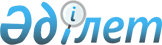 Шарбақты ауданы әкімдігінің 2015 жылғы 27 қазандағы "Шарбақты ауданының сәулет, қала құрылысы және құрылыс бөлімі" мемлекеттік мекемесі туралы Ережені бекіту туралы" № 319/10 қаулысының күші жойылды деп тану туралыПавлодар облысы Шарбақты аудандық әкімдігінің 2017 жылғы 19 қыркүйектегі № 306/7 қаулысы. Павлодар облысының Әділет департаментінде 2017 жылғы 3 қазанда № 5631 болып тіркелді
      Қазақстан Республикасының 2001 жылғы 23 қаңтардағы "Қазақстан Республикасындағы жергілікті мемлекеттік басқару және өзін-өзі басқару туралы" Заңының 31-бабы 2-тармағына, Қазақстан Республикасының 2016 жылғы 6 сәуірдегі "Құқықтық актілер туралы" Заңының 46-бабы 2-тармағының 4) тармақшасына сәйкес Шарбақты ауданының әкімдігі ҚАУЛЫ ЕТЕДІ:
      1. Шарбақты ауданы әкімдігінің 2015 жылғы 27 қазандағы "Шарбақты ауданының сәулет, қала құрылысы және құрылыс бөлімі" мемлекеттік мекемесі туралы Ережені бекіту туралы" № 319/10 қаулысының (Нормативтік құқықтық актілерді мемлекеттік тіркеу тізілімінде № 4810 болып тіркелген, 2015 жылғы 4 желтоқсанда "Әділет" ақпараттық-құқықтық жүйесінде, 2015 жылғы 10 желтоқсанда аудандық № 49 "Маралды" газетінде жарияланған) қаулысының күші жойылды деп танылсын.
      2. Осы қаулының орындалуын бақылау аудан әкімінің аппарат басшысының міндетін атқарушыға жүктелсін.
      3. Осы қаулы алғашқы ресми жарияланған күнінен бастап қолданысқа енгізіледі.
					© 2012. Қазақстан Республикасы Әділет министрлігінің «Қазақстан Республикасының Заңнама және құқықтық ақпарат институты» ШЖҚ РМК
				
      Аудан әкімі

Б. Ыбыраев
